Student Communications: Content Contribution FormPlease fill in these fields and email to student-comms@glasgow.ac.uk. Allow two working days for a response.*MyGlasgow Students Webpage
  MyGlasgow Student Portal
  TwitterAdd any images you would like us to use below in JPG or PNG format. Image size restrictions:
MyGlasgow Students Webpage 700 x 300 px
MyGlasgow Student Portal 180 x 110 px
Twitter 440 x 220 pxNameEmailSummary of event/opportunity/resourcee.g. Engineering and Technology Fair: Do you want to work in the Engineering & Technology sector? Up to 60 employers will be at the GU Union looking forward to meeting you and offering advice and information.Target Audiencee.g. all students, postgraduates, undergraduatesDate/Deadline (if applicable)Suggested channel(s)*e.g. MyGlasgow Students Webpage, MyGlasgow Student Portal, TwitterAny other information12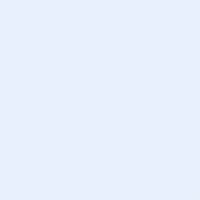 